Hygiene and Sanitation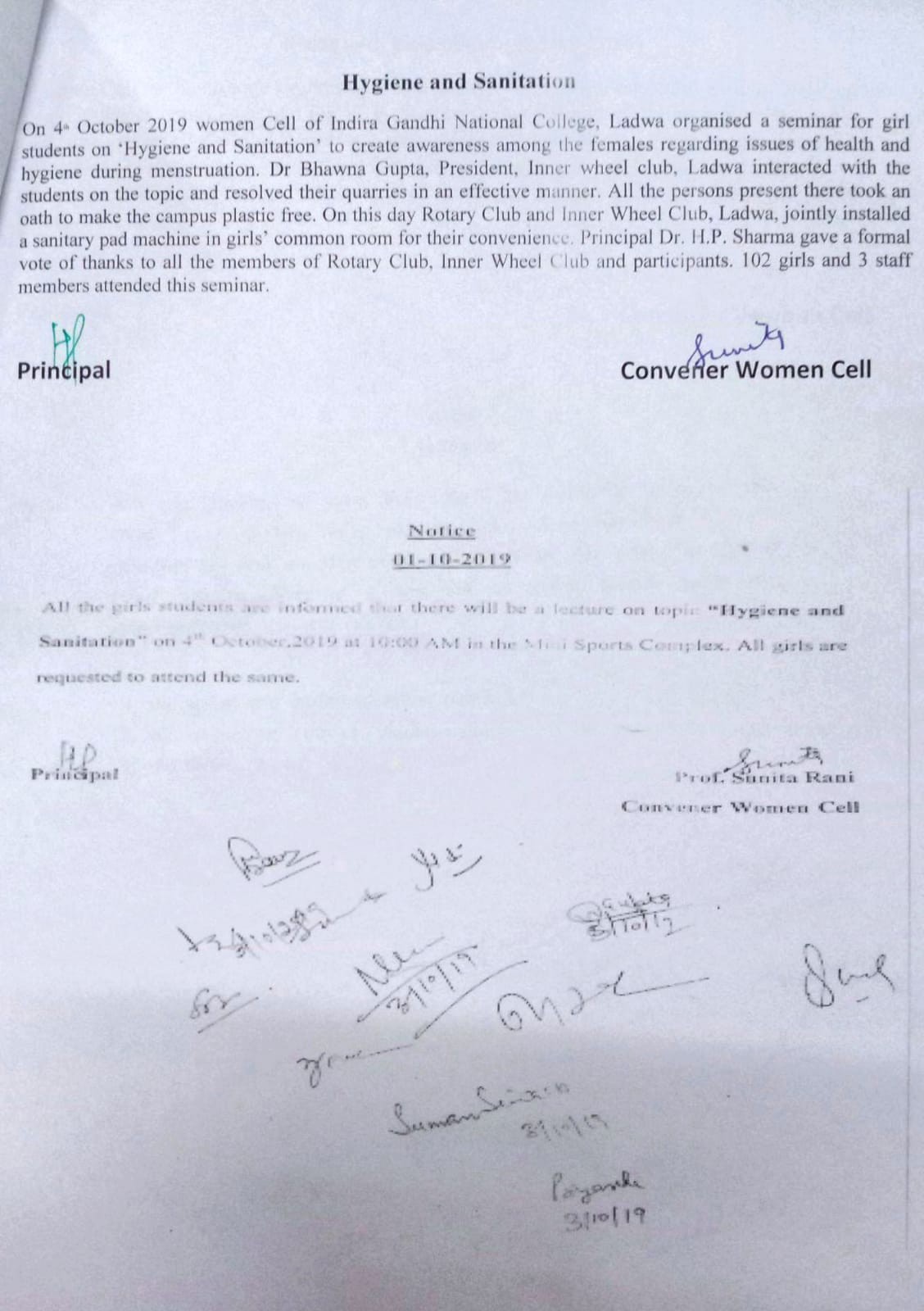 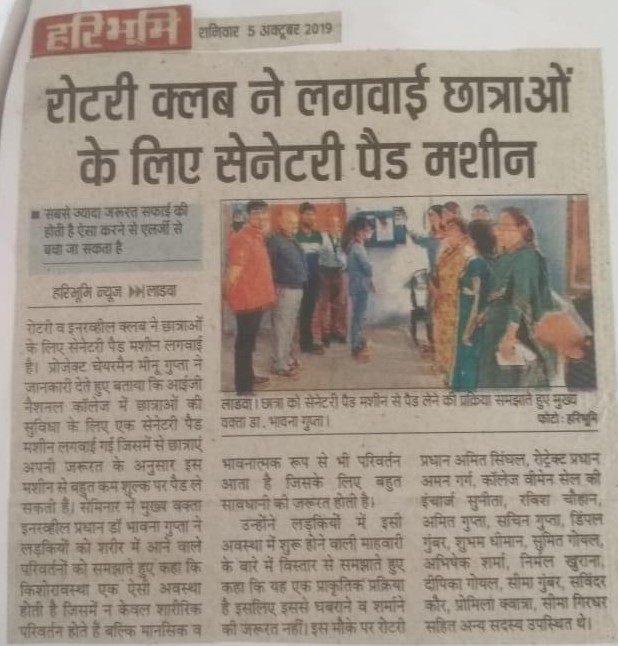 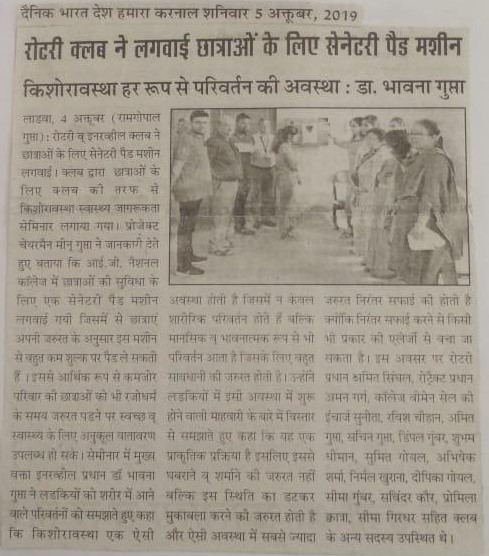 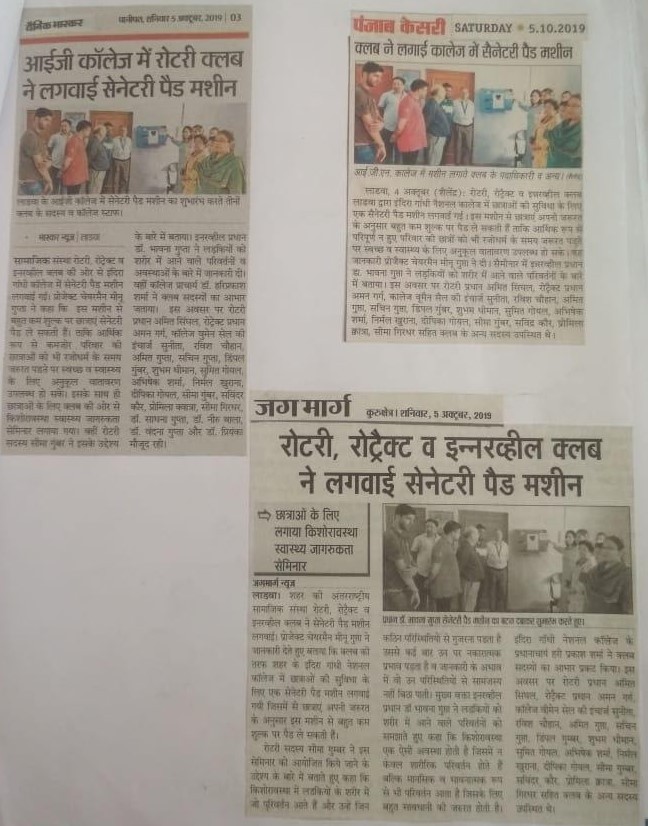 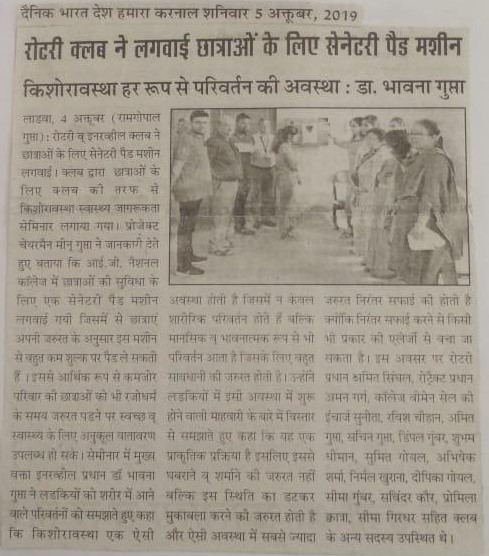 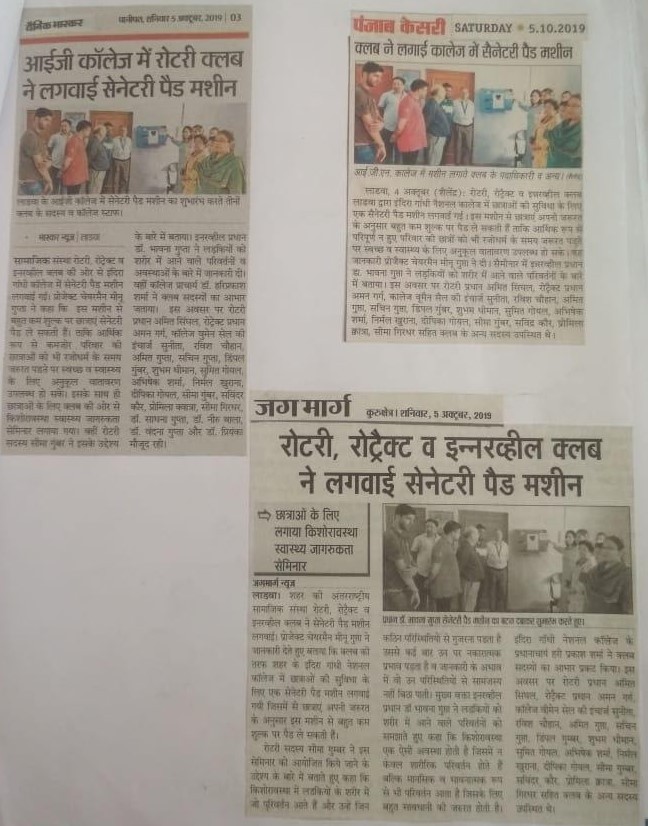 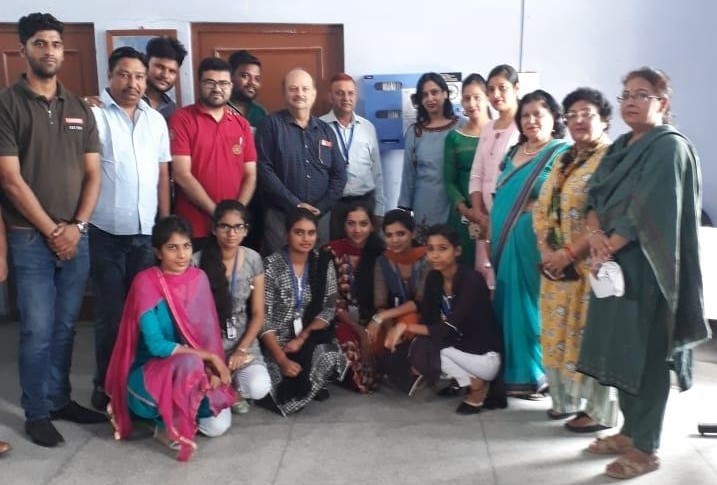 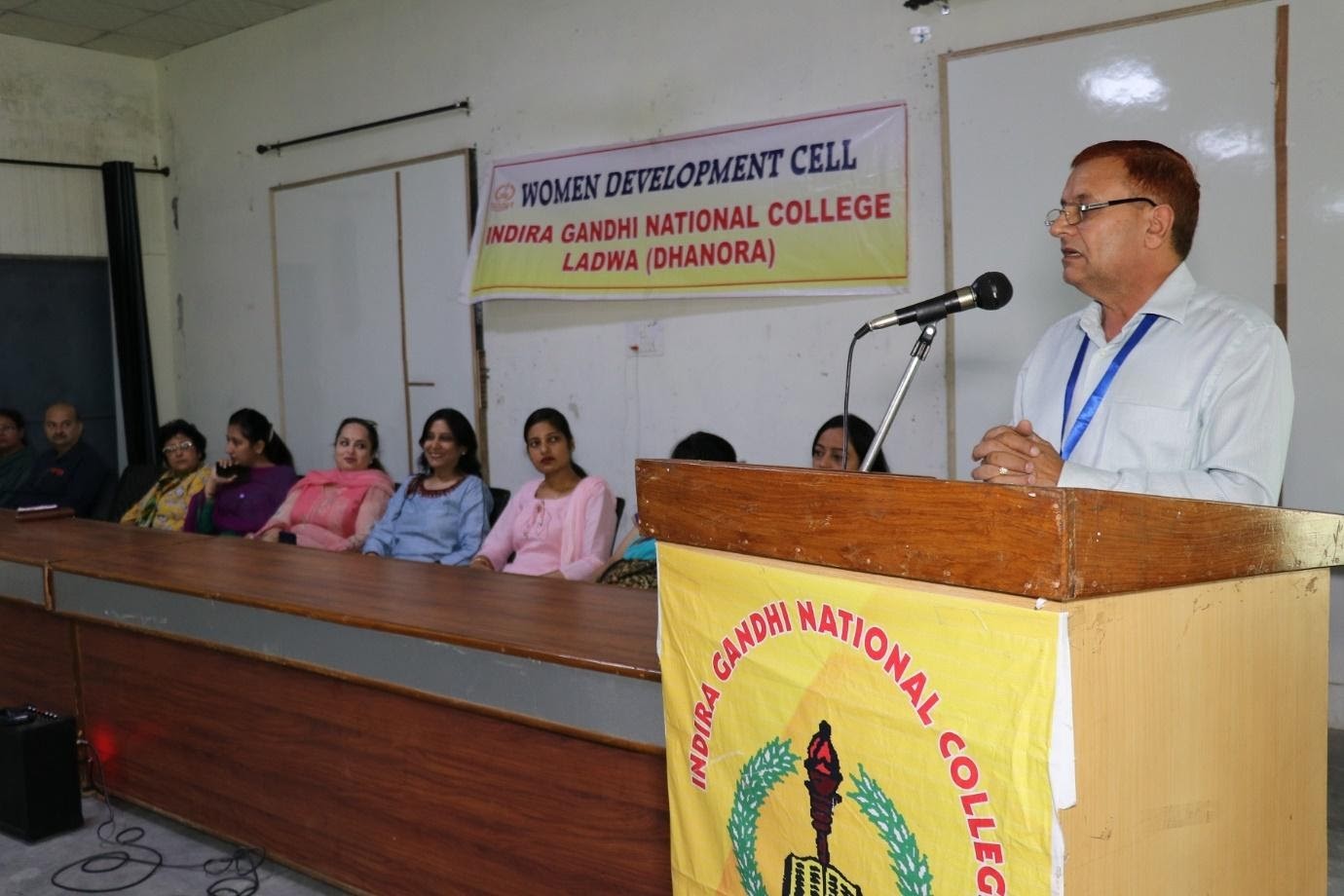 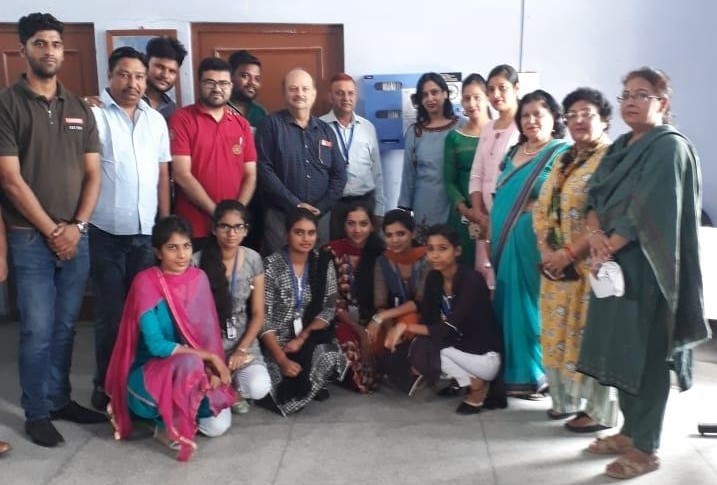 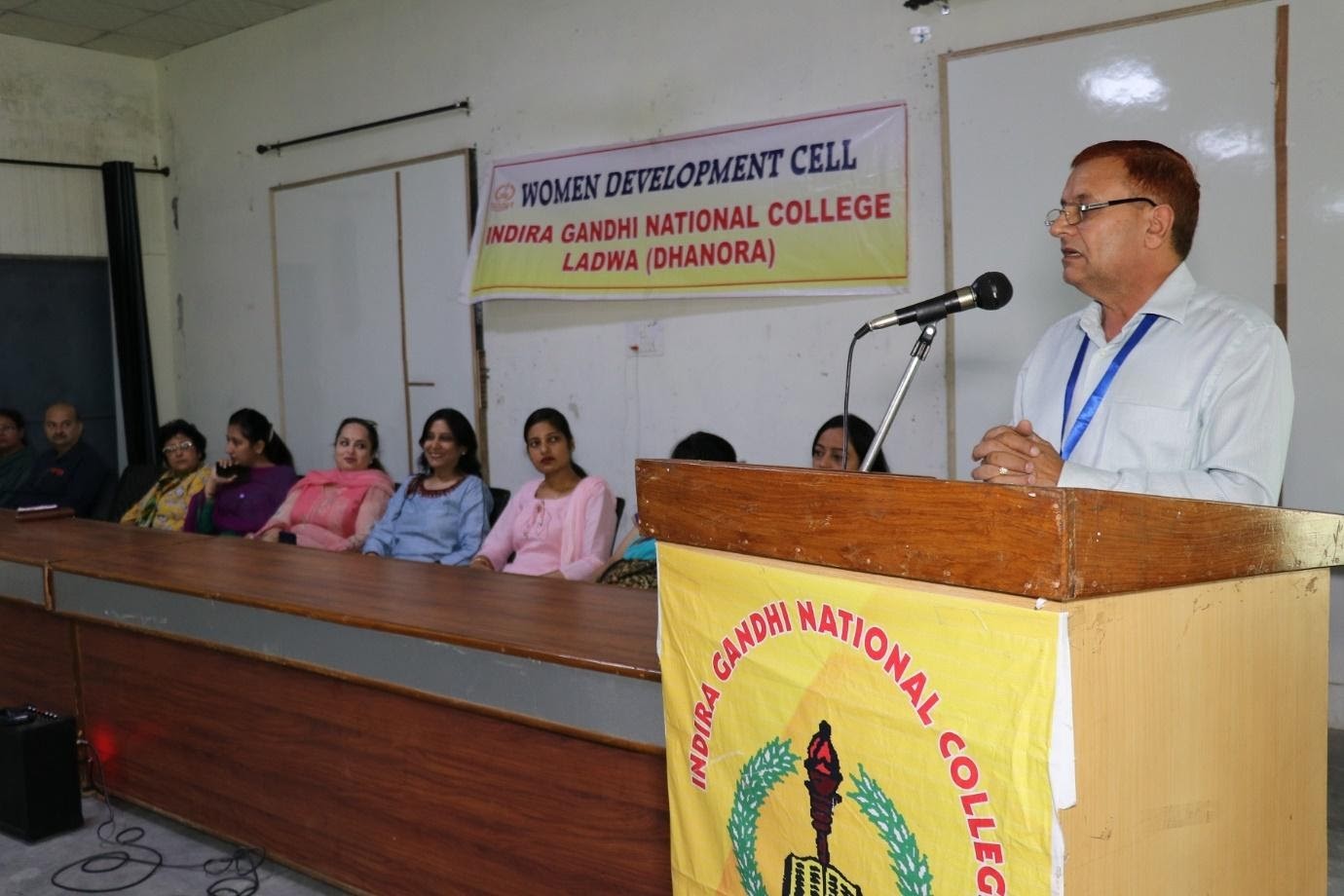 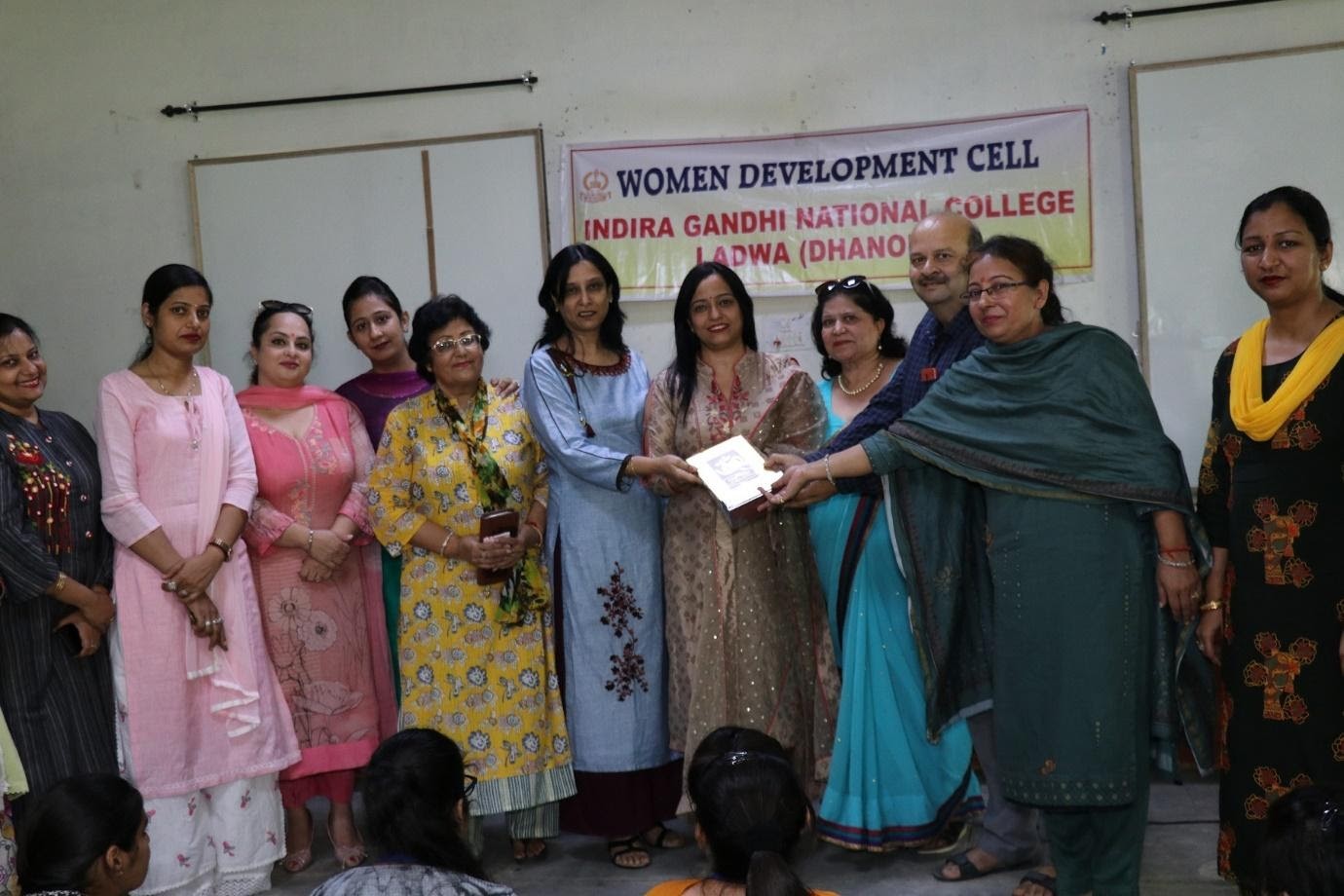 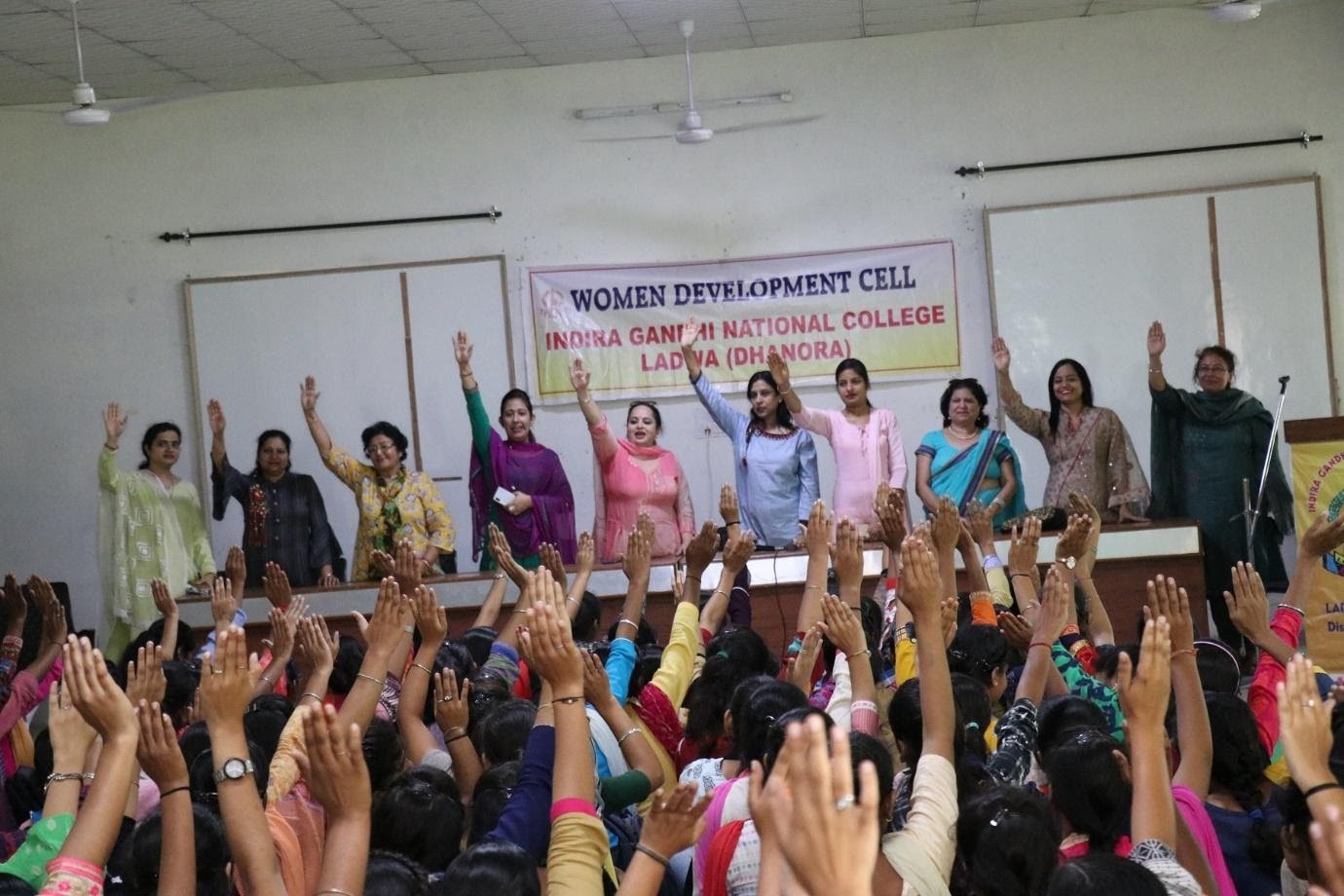 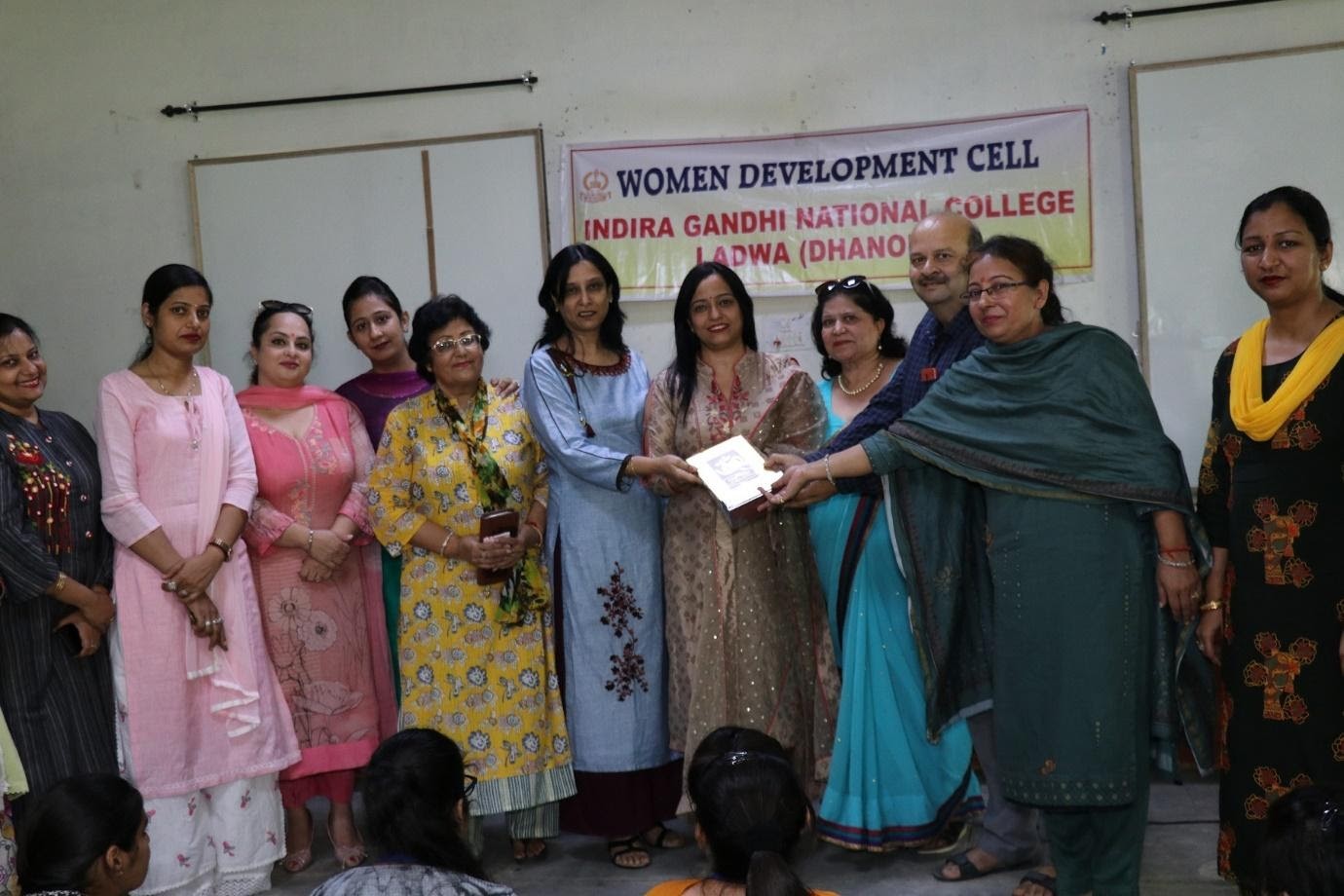 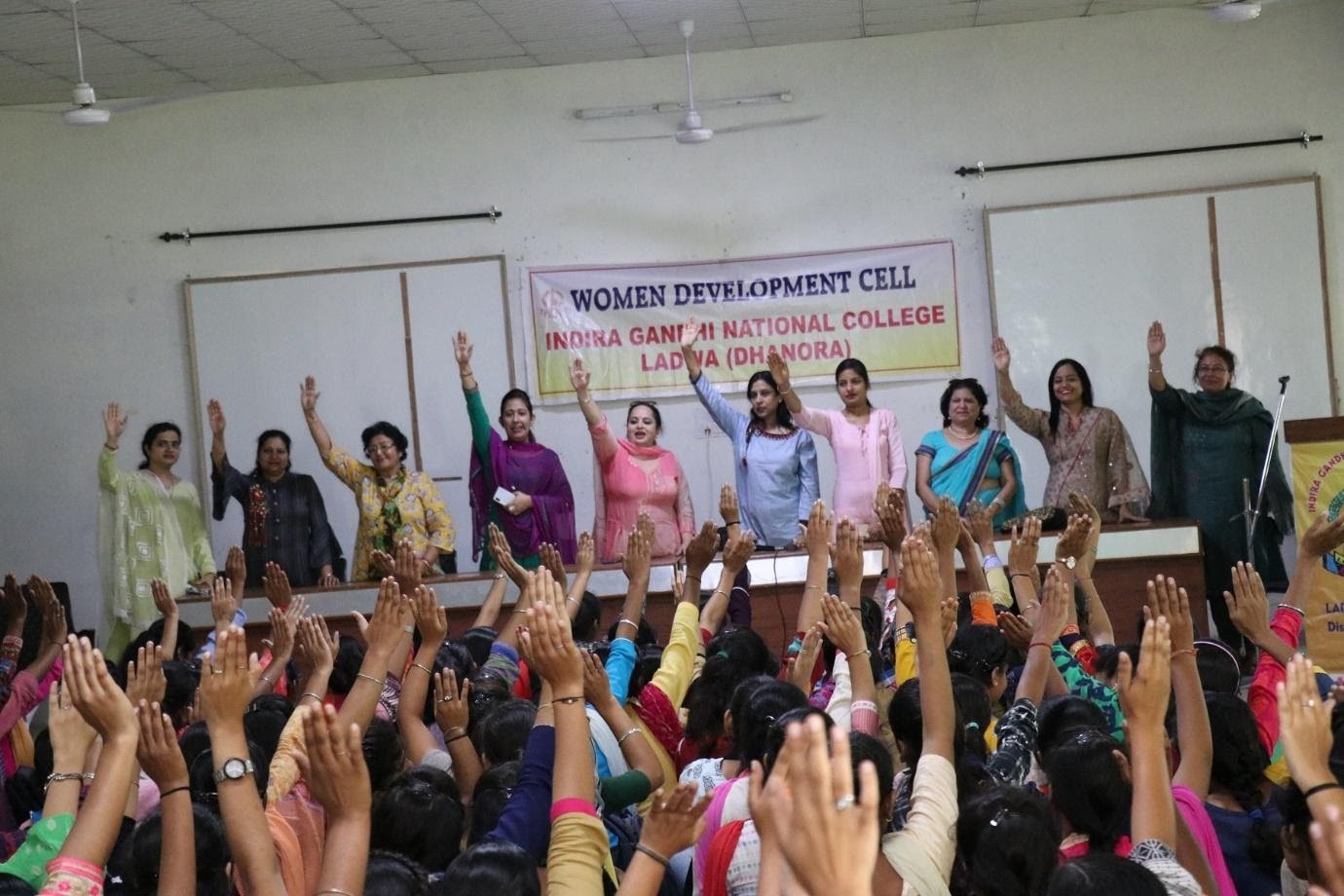 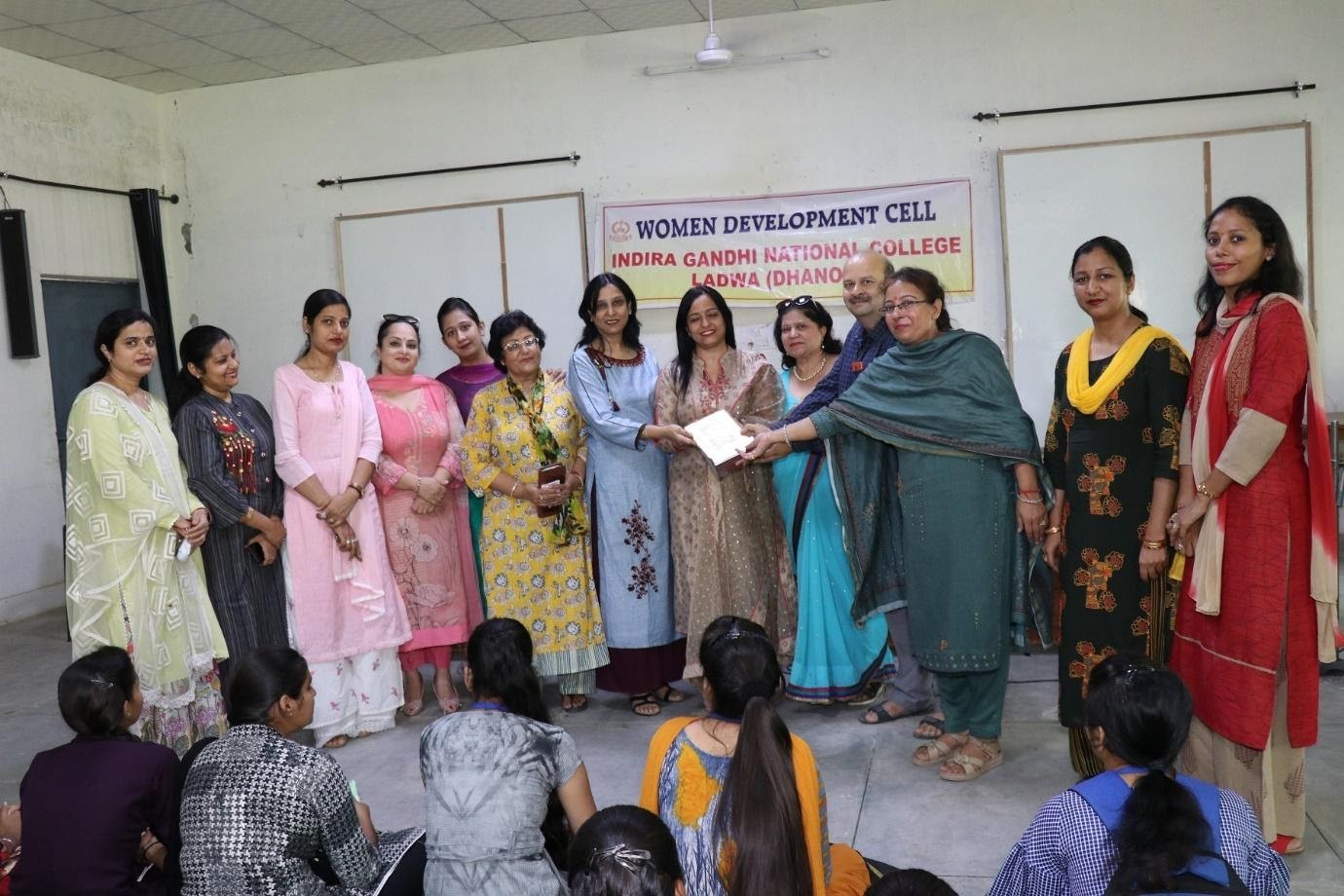 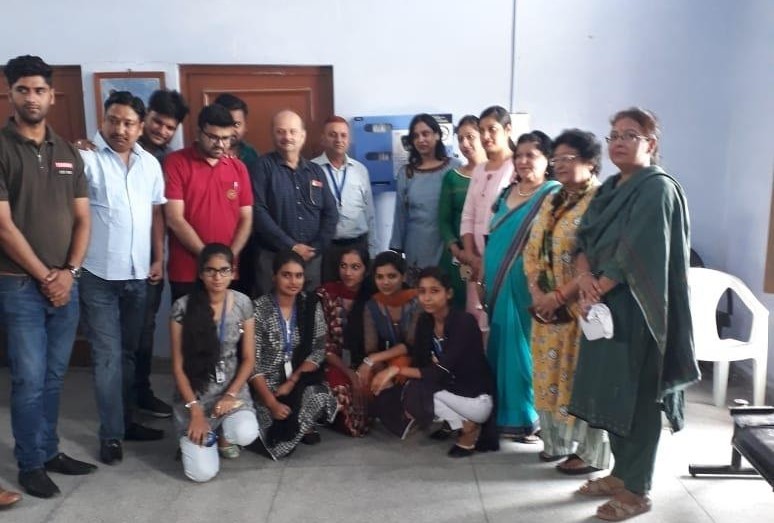 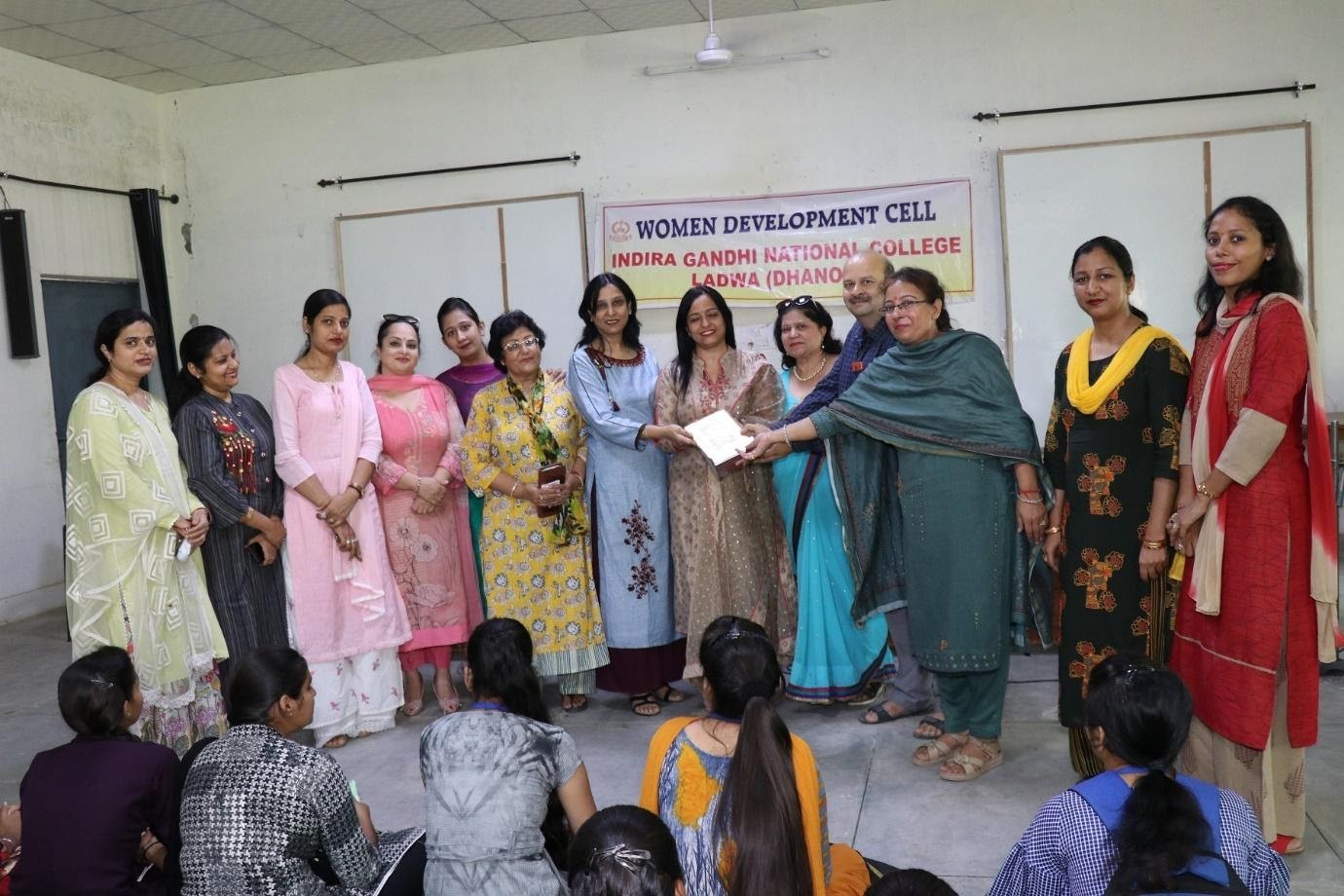 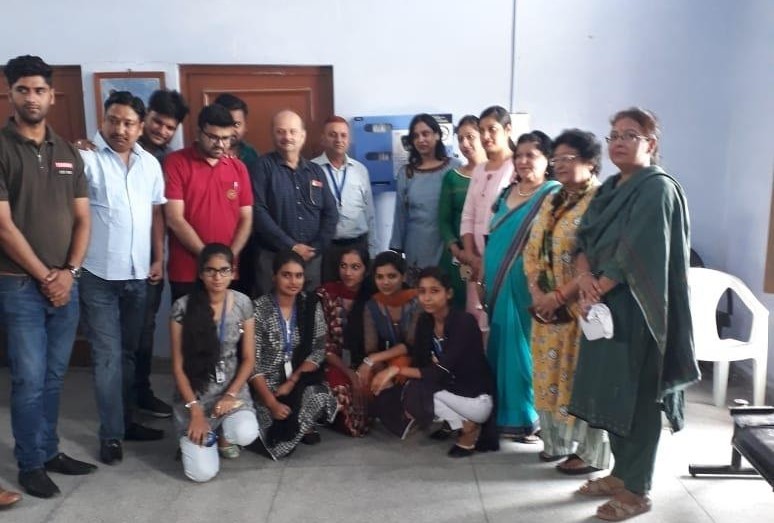 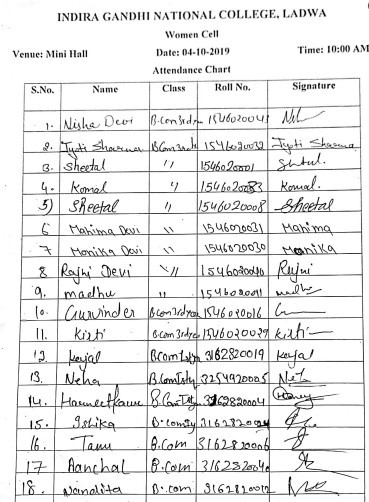 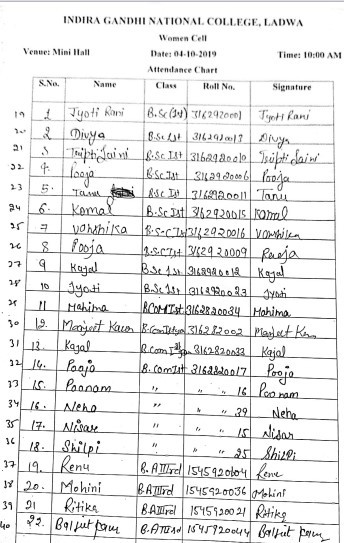 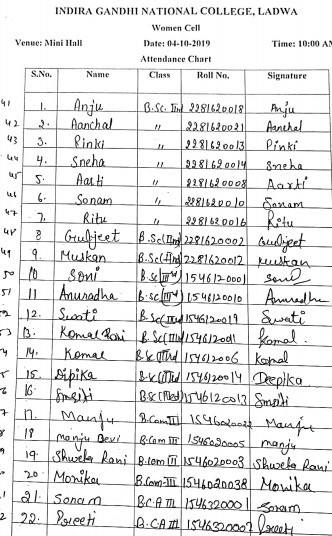 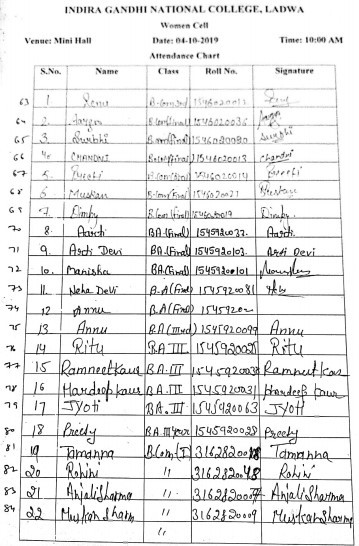 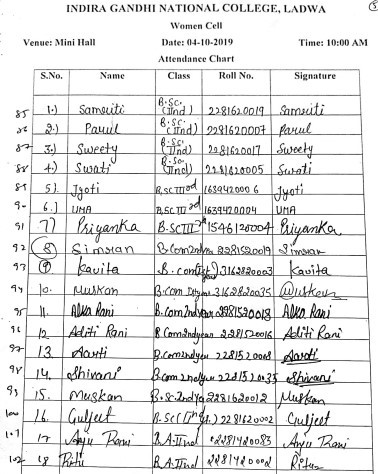 